Муниципальное дошкольное образовательное учреждение«Детский сад № 9 комбинированного вида» г. ЛугаМетодическая разработка Тема: Развитие благоприятного отношения к сверстникам у детей старшего дошкольного возраста с ОНР III уровня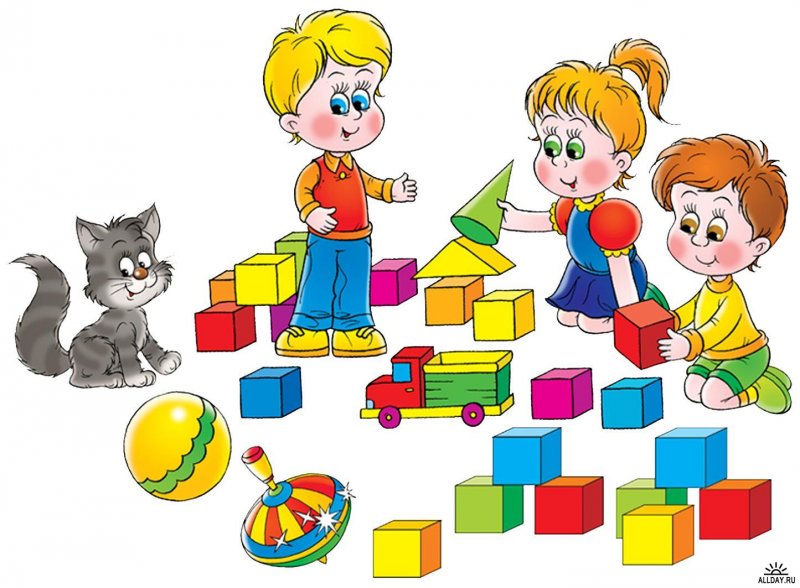 Автор: Федосенко Кристина Николаевна учитель-логопед  МДОУ «Детский сад № 9 комбинированного вида»2015 г.Развитие благоприятного отношения к сверстникам у детей старшего дошкольного возраста с ОНР III уровняДошкольное детство-это уникальный период в жизни человека. Именно в это время закладываются основы формирования всесторонне-развитой личности. В этом возрасте перестраивается вся психическая жизнь ребенка и его отношение к окружающему миру. А.Н.Леонтьев назвал дошкольное детство периодом первоначального фактического складывания личности, периодом развития личностных механизмов поведения [8].Это период приобщения ребенка к миру общечеловеческих ценностей, время установления первых отношений с людьми. Именно в дошкольном возрасте в жизни ребенка все большее место начинают занимать другие дети. И к старшему дошкольному возрасту, он явно предпочитает общество сверстника обществу взрослого.Большой круг исследований, проведенных в области возрастной психологии и педагогики (Я.Л.Коломинский, М.А.Лисина, Т.А.Репина, А.А.Рояк, В.С.Мухина и другие) позволяют сделать вывод о том, что дошкольный возраст является наиболее благоприятным для формирования способности к позитивному взаимодействию, к сотрудничеству, так как именно в этом периоде находятся истоки формирования личности, у ребенка складывается опыт взаимодействия с людьми, формируются система межличностных отношений и базовые черты характера. В детском саду, где дети имеют равные права и близкие интересы, ребенок учится ориентироваться на огорчения, затруднения сверстников, приобретает практический опыт, оказывая действенную помощь другому ребёнку, сочувствуя, разделяя с ним радость, печаль, огорчение и т.п.Проблема особенностей взаимодействия дошкольников друг с другом рассматривается, прежде всего, через призму общения детей, под которым понимается взаимодействие, направленное на согласование и объединение усилий с целью достижения общего результата. [7]Известно, что в реальной жизни отношение к другому человеку проявляется, прежде всего, в действиях, направленных на него, то есть в общении. А основой общения является речь. Поэтому наличие общего недоразвития речи у детей приводит к нарушениям межличностных отношений, а это в свою очередь создает серьезные проблемы на пути их развития.  Именно в этом аспекте проблема межличностных отношений у детей старшего дошкольного возраста с общим недоразвитием речи является очень актуальной. Это и обусловило цель настоящего исследования.Цель: развитие благоприятного отношения к сверстникам у детей старшего дошкольного возраста с ОНР III уровняЗадачи: развитие у детей социальных функций, коммуникативных способностей, формирование у детей гуманного отношения к людям,  способности к позитивному взаимодействию и сотрудничеству со сверстниками.1. Особенности межличностного взаимодействия дошкольников с нарушением речи.Согласно концепции Л.С.Выгодского, развитие ребёнка происходит в форме присвоения культурно-исторического опыта человечества на основе общения, которое выполняет функция развития, познания, воспитания, обучения, и любой дефект, ограничивая взаимодействие ребёнка с окружающим миром, мешает ему овладеть культурой, социальным опытом человечества.Общее недоразвитие речи -  сложные речевые расстройства, при которых нарушено формирование всех компонентов речевой системы, относящихся как к звуковой, так и смысловой стороне языка. [24]В качестве основных признаков отмечаются: позднее начало развития речи, скудный словарный запас, аграмматизмы, дефекты произношения, дефекты фонемообразования. Недоразвитие может быть выражено в разной степени: от отсутствия речи или лепетного её состояния до развёрнутой, но с элементами фонетического и лексико-грамматического недоразвития речи. В зависимости от этого выделяют три группы детей с ОНР. У всех детей с ОНР всегда отмечаются нарушение звукопроизношения, недоразвитие фонематического слуха, выраженное отставание словарного запаса и грамматического строя. [24]Речь является основой для формирования социальных связей ребёнка с окружающим миром и, безусловно, если у ребёнка наблюдается нарушение речи, полноценного формирования этих связей не произойдет. Недостатки речевого развития напрямую скажутся на формировании основных психических функций, на становление личности ребенка в целом. Становится очевидным то, что и эмоционально-волевая сфера, как важная составляющая личности, окажется нарушена в той или иной степени в результате наличия у ребенка речевой патологии. Так, проведенные Шипициной Л.М. и Волковой Л.С. исследования по выявлению особенностей эмоционально-личностных качеств у детей с ОНР, позволили установить, что дошкольники с нарушением речи, в отличие от своих сверстников с нормальной речью, имеют менее уравновешенные нервные процессы, они более замкнуты, менее ориентированы в коллективе и адаптированы к условиям существования в нем. У них снижен тонус симпатической нервной системы, более выражены тормозные процессы, при этом работоспособность их снижена. У многих детей доминируют отрицательные эмоции и повышена склонность к стрессовым состояниям. Причиной снижения эмоционального состояния является осознание своей неполноценности. Дефект речи, несформированность отношений со сверстниками, дезадаптация не позволяет им быть более общительными и счастливыми. [25;19]Все вышесказанное позволяет утверждать, что речевой дефект в большей степени влияет на формирование отклонений в эмоционально-волевой сфере ребенка, а они (отклонения) в свою очередь неблагоприятно отражаются на характере взаимоотношений со сверстниками. Проанализировав исследования Чиркиной Г.В., Соловьевой Л.Г., Грибовой О.Е., посвященные проблеме влияния речевого дефекта на коммуникативные способности детей, я пришла к выводу, что наряду с дефективностью языковой способности, у детей с ОНР отмечается недостаточность коммуникативных умений. Выявленные особенности речевого развития детей с ОНР следующие: бедность, недифференцированность словарного запаса, явная недостаточность глагольного словаря по сравнению с другими частями речи, своеобразие связного высказывания (трудности морфологического, синтаксического, логико-синтаксического и композиционного характера). Эти особенности проявились с различной степенью выраженности и явно препятствовали осуществлению полноценного общения. Нарушение коммуникативной функции выразилось в снижении потребности в общении, несформированности форм коммуникации (диалогическая и монологическая речь), особенностях поведения (незаинтересованность в контакте, неумение ориентироваться в ситуации общения, негативизм).  Детей, имеющих уровень речевого развития ниже среднего, воспитатели оценивали как подвижных, расторможенных, конфликтных, не умеющих наладить положительные формы общения со сверстниками. Указанные речевые и коммуникативные затруднения оказывают отрицательное влияние на установление и поддержание контактов со сверстниками во время игры, на формирование игры как деятельности.Изучение коммуникативной и игровой деятельности детей с ОНР, проведённое Соловьевой Л.Г., также позволило мне выявить некоторые особенности общения и взаимодействия детей в процессе совместной деятельности. Наблюдения показали, что дети интересуются играми в основном бытового плана, проявляют интерес к совместной деятельности, но самостоятельно организовать её не способны. Постоянных игровых группировок не образуется, крайне редким является вариант объединения детей, имеющих более низкий уровень; в этом случае более развитый ребенок полностью подчиняет себе слабого.Взаимодействие на основе содержания игры было кратковременным и носило эпизодический характер.  В основном все дети приступали к игре ситуативно, без предварительного плана, согласования и обсуждения действий, а ее сюжет и тема определялись игровыми атрибутами, попавшими в поле зрения ребенка. Взаимоотношения детей в игре строились не на основе равноправного сотрудничества, а на основе соподчинения, т.е. один из детей при этом сочетал исполнение принятой на себя роли с руководством действиями своего партнера. Партнер в этом случае вынужденно занимал пассивную позицию. Наиболее часто употребляемый вид инициативного высказывания в процессе игры – это обращение-побуждение (дети отдают команды, приказывают, просят). Такой вид инициации не стимулирует другого ребёнка к общению. [15]Итак, учитывая результаты исследований (О.Е.Грибова, И.С.Кривовяз, Л.Г.Соловьевой, О.Н.Усанова и др.) я выделила ряд специфических затруднений, характерных для данной категории детей:- недостаточный уровень общей осведомлённости, запас знаний и представлений об окружающем мире;- недостаточность развития как наглядно-действенного мышления, пространственной ориентировки, так и словесно-логического мышления;- своеобразие личностной сферы, которое выражается в том, что дети не умеют адекватно оценивать свои возможности (заниженная самооценка), их уровень притязаний крайне нестабилен и в большей степени зависит от успешности (не успешности) в выполнении предыдущего задания и в целом произвольность детей с речевыми нарушениями находятся на более низкой ступени развития, чем у сверстников с нормальным речевым развитием, средний уровень тревожности существенно выше, чем в норме.- недостаточный уровень сформированности общения и сотрудничества. Дети не умеют обращаться с просьбами, задавать вопросы по ходу объяснения. Они лучше ориентируются в инструкциях, направленных на предметную деятельность, чем на познавательную. На занятиях их речь обращена только ко взрослому. Диапазон игр детей ограничен, чаще это игры на бытовую тему. При низком уровне развития дети предпочитаю индивидуальные игры.Таким образом, проведенный мною анализ психолого-педагогической литературы позволяет сделать следующие выводы.К концу дошкольного возраста дети осваивают социальные  нормы и смыслы человеческих отношений. У ребенка появляется потребность во взаимопонимании и сопереживании, которая определяет форму и стиль его поведении.В том случае, когда у ребенка наблюдается такое тяжелое нарушение речи как ее общее недоразвитие, вследствие чего он отстает в своем развитии от возрастной нормы, у ребенка отмечается: бедность фантазии, трудности при встрече с нестандартными ситуациями, социальный эгоцентризм, несформированность игровых навыков и навыков общения. Все это, в свою очередь, приводит к трудностям согласования своих действий с действиями партнера в совместной деятельности и неумению сотрудничать.Поэтому, фундаментальной задачей коррекционно-развивающей работы с детьми, имеющими диагноз общее недоразвитие речи, является развитие у них социальных функций, коммуникативных способностей, формирование у детей гуманного отношения к людям и, в частности, способности к позитивному взаимодействию и сотрудничеству со сверстниками.2. Исследование межличностных отношений у детей старшего дошкольного возраста с общим недоразвитием речи.Учитывая то, что в настоящее время значительно возросло количество детей с речевыми нарушениями для меня чрезвычайно важно выяснить действительно ли межличностные отношения у старших дошкольников с нарушенным речевым развитием имеют свои особенности и отличия. С этой целью я провела исследование.Цель исследования: выявить особенности межличностных отношений у детей дошкольного возраста с нарушенным речевым развитием.Задачи:1.  Отобрать диагностические методики, направленные на изучение межличностных отношений дошкольников с нарушенным речевым развитием.2.  Провести экспериментальное исследование особенностей межличностных отношений старших дошкольников с нарушенным речевым развитием.В исследовании приняли участие 12 детей старшего дошкольного возраста, посещавших группу компенсирующей направленности. Исходя из цели и задач исследования, мною были подобраны адекватные методики диагностики межличностных отношений у детей старшего дошкольного возраста:1. Социометрический эксперимент.2. Методика изучения личностного поведения детей (Т.В.Сенько).3. Методика «Лабиринт» (Е.Е.Кравцовой).4. Методика «Рукавички» (Г.А. Цукерман). (Приложение 1)Исследования показывают, что положение в группе сверстников играет большую роль в эмоциональном самочувствии и в формировании личности ребенка, уже начиная с дошкольного возраста. От этого во многом зависит последующий путь его личностного и социального развития.Результаты исследования.Диаграмма 1 - Результаты социометрии.Диаграмма 2 - Результаты методики Т.В.Сенько.Диаграмма 3 - Результаты методики «Лабиринт».Диаграмма 4 - Результаты методики «Рукавички».Распределение статусных категорий детей в группы по результатам исследования.В целом, по результатам исследования, я сдела вывод о том, что у большинства детей данной группы недостаточно сформированы коммуникативные способности, навыки позитивного взаимодействия и сотрудничества со сверстниками. Полученные данные позволили мне наметить пути коррекционно-развивающей работы, а именно развитие коммуникативных способностей, умения позитивно взаимодействовать и сотрудничать со сверстниками через изменение личностных характеристик. Мне представляется целесообразным проводить коррекционную работу со всей группой детей для выполнения некоторых игр и упражнений объединять в пары где непопулярный ребенок имеет возможность работать вместе с популярным.3. Коррекционно-развивающая работа, направленная на развитие благоприятного отношения к сверстникам у детей старшего дошкольного возраста с ОНР III уровняМною с детьми был проведен комплексный тренинг личности. Тренинг построен в рамках личностно-ориентированной модели воспитания и учит ребенка, прежде всего, пониманию, принятию и признанию. В ходе работы в процессе непрямого, ненавязчивого воздействия на ребенка, т.е. исключая наставления, создаются ситуации, в которых у ребенка отрабатываются способы общения и взаимодействия, а также ситуации, которые требуют интеллектуальной и нравственной активности, вследствие чего возникают желательные изменения в поведении ребенка и отношении к людям.Комплексный тренинг личностного развития имеет основную цель: устранение искажений в психическом развитии ребенка, перестройка неблагоприятно сложившихся новообразований, форм эмоционального реагирования и стереотипов поведения, реконструкция обновленных контактов ребенка с миром.Задачи:- формирование у детей эмоционально-ценностного отношения к себе и другим людям;- формирование личностных качеств, необходимых для успешного взаимодействия детей друг с другом;- воспитание интереса к окружающим сверстникам, развитие умения чувствовать и понимать другого;- развитие умения эмоционально выражать свои чувства;- развитие коммуникативных способностей детей;- повышение уровня благополучия взаимоотношений между детьми.- воспитание желания помочь, поддержать, посочувствовать, порадоваться за другого;- развитие творческих способностей и воображения, любознательности и наблюдательности.- развитие способности к индивидуальному самовыражению детей.- сплочение детского коллектива.В ходе работы мною использовались следующие методы коррекции личностных взаимоотношений у дошкольников:- изменение отношения педагога к детям с низким социометрическим статусом (позитивная оценка деятельности данных детей, привлечение детей к совместной деятельности со всеми членами группы, назначение на главные роли в играх, драматизациях);- рациональное объединение детей для выполнения определенной совместной деятельности, игры;- активизация положительного «общественного мнения», позитивных оценок других детей по отношению к пренебрегаемым детям;- специальные психотерапевтические методы и приемы, такие как, психогимнастика, суггестивные методы (релаксация) и игротерапия.Психогимнастика – это курс специальных занятий (упражнений, игр), направленных на развитие и коррекцию различных сторон психики ребенка (как её познавательной, так и эмоционально-личностной сферы). [23]Психогимнастика относится к одной из наиболее распространенных форм коррекционной работы с детьми. Она наиболее приспособлена к психологии дошкольника, отвечает их требованиям в активности и игре. Психогимнастические этюды могут использовать как практические психологи, так и непосредственно воспитатели, включая их в самые разнообразные виды деятельности детей. В психогимнастике придается большое значение общению детей со сверстниками, что очень важно для нормального развития и эмоционального здоровья детей. Детям, прошедшим курс психогимнастики, становится проще общаться со сверстниками, легче выражать свои чувства и лучше понимать чувства других, у них вырабатываются «положительные» черты характера (доброта, уверенность, честность и т.п.).Суггестивные методы коррекции – это группа методов, основанных на техниках внушения. Суть их состоит в том, чтоб через релаксацию (расслабление) ввести ребенка в состояние транса с целью повышения уверенности в себе, снятия тревожности, замкнутости, стабилизации эмоционального тонуса, а также улучшения общения, обучения и т.п. [16]Учитывая тот факт, что основной путь коррекции взаимоотношений – это организация и руководство различными видами деятельности детей и, прежде всего, играми, использование игротерапии является необходимым.Игротерапия – это использование игры для коррекции тех или иных нарушений или недоразвитий у человека. В дошкольном возрасте игротерапия занимает одно из ведущих мест, учитывая тот факт, что игра является ведущим видом деятельности в данном возрастном периоде. Как показывает практика и многочисленные исследования, игровая терапия оказывается эффективной при решении самых разнообразных проблем. В частности в нашей коррекционно-развивающей работе игротерапия использовалась для доброжелательного, гуманного отношения к людям, устранения негативных личностных характеристик, развития у детей умения общаться,  сотрудничать со сверстниками.Используемые средства:- развивающие игры;- игры на интенсивное физическое взаимодействие;- работа в парах;- игры – беседы;- упражнения – этюды.Комплексный тренинг состоит из 16 занятий. Занятия проводятся 2 раза в неделю в утреннее или вечернее время по 25 – 30 минут.Коррекционно-развивающая работа с детьми проводилась мною по следующим направлениям:1. Первая линия коррекционной работы была направлена на воспитание у детей доброжелательного, гуманного отношения к сверстникам, преодоление отчуждения между детьми, разрушение защитных барьеров, отгораживание ребенка от других. Для решения этих задач использовались игры, в которых дети должны говорить друг другу приятные слова, давать ласковые имена, видеть и подчеркивать в других только хорошее, стараться делать что-нибудь приятное для товарища (например «Комплименты», «Волшебные очки» и др.)2. Следующая линия работы направлена на то, чтобы научить детей правильно воспринимать сверстников – их движения, действия, слова, научить ребенка быть внимательным к другим детям, прислушиваться и присматриваться к ним, а не быть сосредоточенным только на себе. Наилучшим способом для этого являются игры, в которых дети воспроизводят чужие слова и действия (например «Испорченный телефон», «Зеркало», «Тень» и др.).  Также используются игры, формирующие у детей чувство доверия друг к другу, близости, сплоченности (например «Связующая нить», «Слепой поводырь», «Клеевой дождик»). 3. Для формирования у детей способности к сотрудничеству со сверстниками организовываются игры и совместная продуктивная деятельность детей, где им нужно согласовать свои действия и договариваться между собой. Вышеперечисленные игры способствуют налаживанию у детей доброжелательных, дружеских отношений со сверстниками и готовят «трудных» детей к сотрудничеству. Совместную деятельность детей сначала лучше организовывать в парах, где непопулярный ребенок имеет возможность работать вместе с популярными. Каждая пара должна создавать свое произведение самостоятельно, по секрету от остальных детей. Такая организация способствует объединению, побуждает детей договариваться и согласовывать свои усилия. При чем, деятельность должна быть не соревновательного, продуктивного характера. Важно сохранить главную цель игр при их проведении – побуждать детей  к заботливому и внимательному отношению со сверстниками. Эти игры способствуют развитию общения детей, делают его более содержательным, помогают выработать коммуникативные навыки, и, конечно же, способствуют развитию межличностных отношений между детьми, делают их более глубокими. [5]Предварительно об эффективности тренинга свидетельствует то, что на занятиях сложилась атмосфера искренности и доверия. Создается главная установка на успех у каждого ребенка. Дети учатся быть внимательными и уважительными друг к другу. При этом все действия детей должны быть добровольными. Они должны проявлять внимание к тому, что делают, думают и чувствуют сами, и что делают, думают и чувствуют другие. [3]Каждое занятие лучше начинать с выполнения ритуального действия, игры «Подари улыбку». Этот ритуал способствует созданию атмосферы искренности, доверия, тепла, появлению у детей хорошего настроения и активного желания играть, и тем самым обеспечивал прочность и единство  межличностного взаимодействия в группе.Каждое коррекционно-развивающее занятие имело четко обозначенную структуру: ритуальное действие, разминка, основная часть, релаксационный момент и подведение итогов занятия. На каждом занятии  качестве основного содержания используются разнообразные игры (примерные конспекты занятий и игр приводятся в Приложении 2). И вот почему:1. Любая оценка способствует фиксированности на собственных достоинствах и недостатках. Именно поэтому в обучающих играх должно исключаться любое вербальное выражение отношения к сверстнику. Минимизация речевых обращений за счет непосредственного общения – экспрессивно-мимического или с помощью жестов – может способствовать безоценочному взаимодействию.2. Как показывает практика, любой предмет в игре отвлекает детей от непосредственного взаимодействия. Получается, что общение возникает "по поводу” чего-то, и тогда оно становится не целью, а средством взаимодействия.3. Поскольку фиксированность на собственных достоинствах порождает яркую демонстративность, конкурентность и ориентацию на оценку окружающих, мы предлагаем игры такого содержания исключить. Основной стратегией должно стать формирование чувства общности, желания видеть в сверстнике друга и партнера. Чувство общности и способность "увидеть” другого – тот фундамент, на котором строится нравственное отношение к партнеру: оно и порождает сочувствие, сопереживание и содействие.После тренинга в конце года, мною было проведено еще одно исследование.  В целом анализ полученных данных позволил установить, что после тренинга изменились в позитивном направлении статусная характеристика группы и ведущие формы личностного взаимодействия детей, а также у большинства детей были сформированы навыки позитивного взаимодействия и сотрудничества.Распределение статусных категорий по результатам исследования в конце годаВ результате коррекционно-развивающей работы в данном детском коллективе увеличилось количество детей, находящихся в благоприятных статусных категориях, за счет перехода большинства детей к положительным формам личностного взаимодействия, развития у них навыков общения и умения сотрудничать. Дети научились мотивировать свой выбор, он стал более осознанным, предпочтения отдаются не внешним характеристикам сверстника, а его внутренним, личностным качествам, таким как, доброжелательность, отзывчивость, умение содействовать и сопереживать. В ходе работы мне удалось изменить характер личностного взаимодействия (в большинстве случаев доминирование и подчинение стали носить положительную направленность). У детей в меньшей степени проявлялись такие негативные качества личности как конфликтность, неуступчивость, агрессивность, дети научились сотрудничать, договариваться, приходить к оптимальному решению совместными усилиями. Поведение ребят стало более открытым, активным, исчезла зажатость, неловкость в общении.В целом, анализируя результаты исследований в начале года и в конце года, можно сказать о наметившейся положительной динамике развития как всего детского коллектива, так и его каждого члена.Таким образом, проведенная мною работа позволяет отметить, что проблема межличностных отношений в детском коллективе не потеряла своей актуальности и на сегодняшний день, т.к. от того, как сложатся отношения ребенка с другими членами, зависит его эмоциональное благополучие и последующий путь психического развития и формирования личности ребенка в целом.Список литературыАлябьева Е.А. Коррекционно – развивающие занятия для детей старшего дошкольного возраста. – М., 2003.Алябьева Е.А. Психогимнастика в детском саду. – М., 2003.3. Башлакова, Л.Н. Психологические занятия-тренинги в детском саду/Л.Н.Башлакова. – Мн.: Технопринт, 2005.4. Белова, Н.Ю. Социально-педагогические условия формирования межличностных отношений дошкольников / Н.Ю. Белова // Среднее профессиональное образование.- 2012.- № 6.- С. 26-27.5. Диагностико - коррекционная работа с детьми/Сост. О. М. Цыганкова. – Мозырь: Издательский Дом «Белый Ветер», 2001.6. Ермолаева М.В. Психология развития/М.В. Ермолаева.- М.: Просвещение, 2000.7. Коломинский Я.Л. Психология взаимоотношений в малых группах. – Минск, Изд-во БГУ. 2009.8. Леонтьев А.Н. Проблемы развития психики – М., 1972.9. Лисина М.И. Общение, личность и психика ребенка. – М.: Воронеж,1997.10. Лисина М.И. Проблемы онтогенеза общения/– М.: Педагогика, 1986.11. Лисина М.И. Развитие общения у детей в первые 7 лет жизни // Практический психолог и логопед в школе и ДОУ . - 2011.12. Лисина, М.И. Формирование личности ребенка в общении. – СПб.:Питер, 2009.13. Общение  детей 5-7 лет / 2-е издание. Ярославль: Академия развития: Академия холдинг, 2001.-160 с.14. Панфилова М.А. Игротерапия общения / М.А. Панфилова.– М.: «Издательство ГНОМ и Д», 2000.15. Реан А.А., Коломинский Я.Л. Социальная педагогическая психология. – С-Пб., 2000.16. Семенкова С.И. Уроки добра. Коррекционно-развивающая программа для детей 5–7 лет. – М.: АРКТИ, 2002.17. Смирнова Е.О. Особенности общения с дошкольниками. - М.: Академия, 2000.18. Смирнова Е.О. Психология ребенка. М., 1997.19. Смирнова Е.О., Бутенко В.Н., Особенности межличностных отношений в разновозрастных группах дошкольников//Вопросы психологии. – 2007. №1, с. 39-54.20. Смирнова Е.О., Утробина В.Г., Развитие отношения к сверстнику в дошкольном возрасте//Вопросы психологии. – 1996. №3, с. 42-45 21. Смирнова Е.О. , Холмогорова В.М. Межличностные отношения дошкольников: диагностика, проблемы, коррекция. – М.: ВЛАДОС, 2003.22. Урунтаева Г. А. Дошкольная психология. - М. : Академия, 2001.23. Чистякова, М.И. Психогимнастика / М.И.Чистякова. – М.: Просвещение, 1995.24. Филичева Т. Б., Чиркина Г. В. Подготовка к школе детей с общим недоразвитием речи в условиях специального детского сада: В 2 ч. Ч. I. Первый год обучения (старшая группа). Пособие для студентов дефектологических факультетов, практических работников специальных учреждений, воспитателей детских садов, родителей. М.: Альфа, 1993.—— 103 с.25. Шипицина Л.М., Волкова Л.С. Некоторые особенности эмоционально-личностных качеств у младших школьников с общим недоразвитием речи // Дефектология. 1993. № 4.